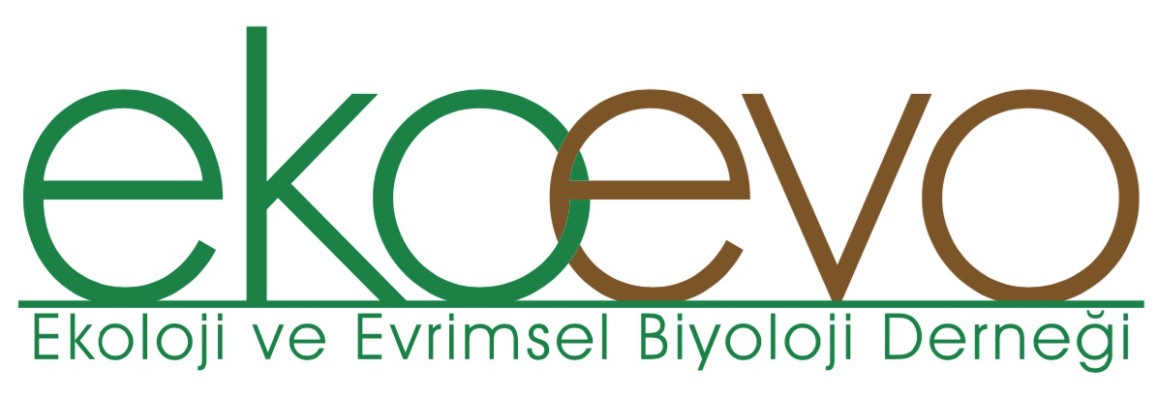 Ekoloji ve Evrimsel Biyoloji Derneği Öğrenci Başarı Ödülleri Başvuru Formu Başvuru sahibinin bilgileriAdaylık Mektubu, adayın çalışmaya katkısı ve çalışmanın önemi ayrıntılandırılmalıdır. En çok bir sayfa.Makale başvurusu için makalenin Türkçe kısa bir özeti. Özet bilgili ama alanda uzman olmayan bir okuyucuya hitaben yazılmalıdır. En çok 400 kelime.